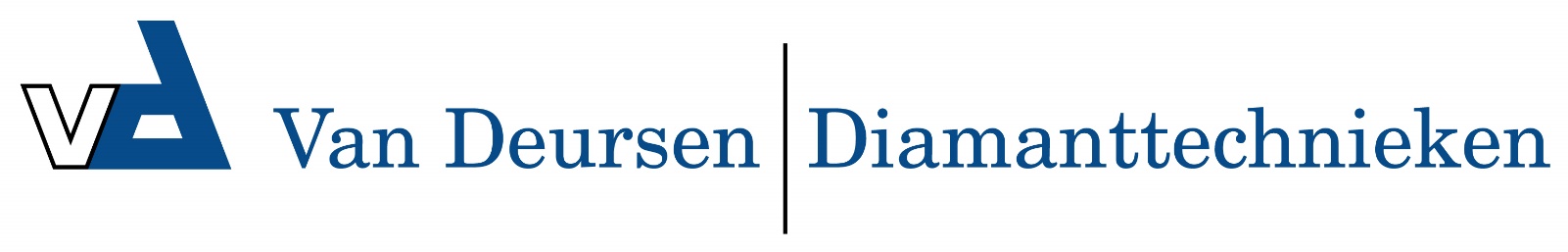 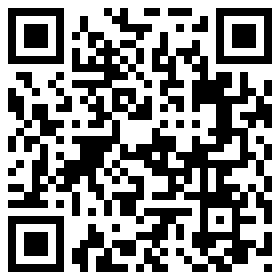 Therm 1165-1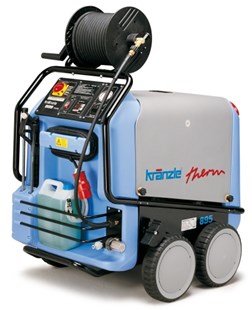 Bedrijfsdruk, traploos instelbaar 30-165 bar / 3-16,5 MPaMax. toegelaten overdruk 180 bar / 18 MPaDoorloopcapaciteit 19,4 l/min (1165 l/h)Heetwatertemperatuur 12 - 82 *CStoom temperatuur max. 155 *CVerwamingsvermogen 78 kWBrandstoftank met inhoudscontrole 35 lMotortoerental 1.400 t/minElektrische aansluitwaarde 400 V, 15 A, 50 HzVermogenopname / vermogensafgifte 37,5 kWGewicht met slanghaspel 223 kg